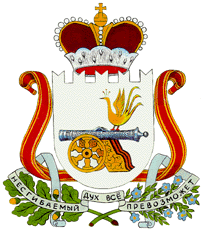 АДМИНИСТРАЦИЯ РОМОДАНОВСКОГО СЕЛЬСКОГО ПОСЕЛЕНИЯГЛИНКОВСКОГО РАЙОНА СМОЛЕНСКОЙ ОБЛАСТИП О С Т А Н О В Л Е Н И Еот «18» июня  2018 г.                            № 16Администрация  Ромодановского сельского поселения Глинковского района Смоленской области  п о с т а н о в л я е т:Признать утратившим силу постановление Администрации Ромодановского сельского поселения Глинковского района Смоленской области от 11.11.2015 г. № 32 «Об утверждении положения о коммерческом найме жилых помещений, находящихся в собственности Ромодановского сельского поселения Глинковского района Смоленской области»Настоящее постановление подлежит обнародованию.Контроль за исполнением настоящего постановления оставляю за собой.Глава муниципального образованияРомодановского сельского поселения                                        Глинковского района Смоленской области                                 М.А. ЛеоновО признании утратившим силу постановления Администрации Ромодановского сельского поселения Глинковского района  Смоленской области от  11.11.2015г. № 32